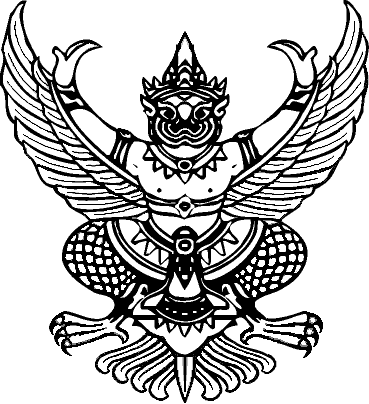 ประกาศเทศบาลตำบลออนใต้เรื่อง  ประกาศใช้แผนพัฒนาสี่ปี พ.ศ. 2561-2564-----------------------------ด้วย คณะกรรมการพัฒนาเทศบาลฯและคณะกรรมการสนับสนุนการจัดทำแผนพัฒนาเทศบาลฯ ของเทศบาลตำบลออนใต้ ได้ดำเนินการจัดทำร่างแผนพัฒนาสามปี พ.ศ.2561-2564              ตามขั้นตอนแห่งระเบียบกระทรวงมหาดไทยว่าด้วยการจัดทำแผนพัฒนาขององค์กรปกครองส่วนท้องถิ่น(ฉบับ2) พ.ศ.๒๕59 ทุกประการ และคณะกรรมการพัฒนาเทศบาลฯ ได้ให้ความเห็นชอบร่างพัฒนาสี่ปี พ.ศ.2561-2564  ในการประชุม เมื่อวันที่   27  ตุลาคม  2559  ไปแล้วนั้นอาศัยอำนาจตามข้อ ๑๗ (๔) แห่งระเบียบกระทรวงมหาดไทยว่าด้วยการจัดทำแผนพัฒนาขององค์กรปกครองส่วนท้องถิ่น (ฉบับที่ 2 ) พ.ศ.๒๕59 ผู้บริหารเทศบาลตำบลออนใต้ ได้อนุมัติและประกาศใช้แผนพัฒนาสี่ปี พ.ศ. 2561-2564 จึงประกาศให้ทราบโดยทั่วกันประกาศ  ณ  วันที่    28   ตุลาคม   2559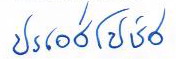 ( นายประเวศน์  โปธิตา )นายกเทศมนตรีตำบลออนใต้ (คู่ฉบับ)ประกาศเทศบาลตำบลออนใต้เรื่อง  ประกาศใช้แผนพัฒนาสามปี พ.ศ. 2559-2561-----------------------------ด้วย คณะกรรมการพัฒนาเทศบาลฯและคณะกรรมการสนับสนุนการจัดทำแผนพัฒนาเทศบาลฯ ของเทศบาลตำบลออนใต้ ได้ดำเนินการจัดทำร่างแผนพัฒนาสามปี พ.ศ.2559-2561 ตามขั้นตอนแห่งระเบียบกระทรวงมหาดไทยว่าด้วยการจัดทำแผนพัฒนาขององค์กรปกครองส่วนท้องถิ่น           พ.ศ.๒๕๔๘ ทุกประการ และคณะกรรมการพัฒนาเทศบาลฯ ได้ให้ความเห็นชอบร่างแผนพัฒนาสามปี พ.ศ.2559-2561 ในการประชุม เมื่อวันที่   ๒2  มิถุนายน  ๒๕๕8  ไปแล้วนั้นอาศัยอำนาจตามข้อ ๑๗ (๔) แห่งระเบียบกระทรวงมหาดไทยว่าด้วยการจัดทำแผนพัฒนาขององค์กรปกครองส่วนท้องถิ่น พ.ศ.๒๕๔๘ ผู้บริหารเทศบาลตำบลออนใต้ได้อนุมัติและประกาศใช้แผนพัฒนาสามปี พ.ศ. 2559-2561 จึงประกาศให้ทราบโดยทั่วกันประกาศ  ณ  วันที่    ๒6   มิถุนายน  พ.ศ. ๒๕๕8( นายประเวศน์  โปธิตา )นายกเทศมนตรีตำบลออนใต้พิมพ์...................................ทาน....................................ตรวจ..................................(สำเนา)ประกาศเทศบาลตำบลออนใต้เรื่อง  ประกาศใช้แผนพัฒนาสามปี พ.ศ. 2559-2561-----------------------------ด้วย คณะกรรมการพัฒนาเทศบาลฯและคณะกรรมการสนับสนุนการจัดทำแผนพัฒนาเทศบาลฯ ของเทศบาลตำบลออนใต้ ได้ดำเนินการจัดทำร่างแผนพัฒนาสามปี พ.ศ.2559-2561ตามขั้นตอนแห่งระเบียบกระทรวงมหาดไทยว่าด้วยการจัดทำแผนพัฒนาขององค์กรปกครองส่วนท้องถิ่น พ.ศ.๒๕๔๘ ทุกประการ และคณะกรรมการพัฒนาเทศบาลฯ ได้ให้ความเห็นชอบร่างแผนพัฒนาสามปี พ.ศ.2559-2561  ในการประชุม เมื่อวันที่  ๒2  มิถุนายน  2558 ไปแล้วนั้นอาศัยอำนาจตามข้อ ๑๗ (๔) แห่งระเบียบกระทรวงมหาดไทยว่าด้วยการจัดทำแผนพัฒนาขององค์กรปกครองส่วนท้องถิ่น พ.ศ.๒๕๔๘ ผู้บริหารเทศบาลตำบลออนใต้ได้อนุมัติและประกาศใช้แผนพัฒนาสามปี พ.ศ. 2559-2561 จึงประกาศให้ทราบโดยทั่วกันประกาศ  ณ  วันที่    ๒6    มิถุนายน    พ.ศ. 2558(นายประเวศน์   โปธิตา)นายกเทศมนตรีตำบลออนใต้